ПРОИЗВОДСТВЕННЫЙ ТРАВМАТИЗМ Состояние производственного травматизма в Российской Федерации в 2017 году По статданным за период с 01.01.2017 г. по 31.12.2017 г. на территории Российской Федерации зарегистрировано 6420 несчастных случаев с тяжелыми последствиями, из них: - 421 групповой (в них со смертельным исходом 340); - 4437 тяжелых; - 1382 случая со смертельным исходом.Наиболее высокий уровень производственного травматизма со смертельным исходом (от общего количества погибших) традиционно наблюдался в организациях таких видов экономической деятельности от общего количества погибших, как:- строительство (23 %); - обрабатывающие производства (15 %); - сельское хозяйство, охота и лесное хозяйство (12,5 %); - добыча полезных ископаемых (8 %); - оптовая и розничная торговля; ремонт автотранспортных средств, мотоциклов, бытовых изделий и предметов личного пользования (5 %).Виды (типы) несчастных случаевАнализ распределения количества несчастных случаев с тяжелыми последствиями показывает, что наибольшее количество происходит по следующим видам (типам).Несчастные случаи со смертельным исходом:- падение пострадавшего с высоты – 7%; - воздействие движущихся, разлетающихся, вращающихся предметов, деталей, машин и т.д. – 5%;- транспортные происшествия – 3%; - падение, обрушение, обвалы предметов, материалов, земли и
прочие – 2,4%.Групповые несчастные случаи:- транспортные происшествия – 10%;  - падение, обрушение, обвалы предметов, материалов, земли и
прочие – 4%;- воздействие движущихся, разлетающихся, вращающихся предметов, деталей, машин и т.д. – 3%.Тяжелые несчастные случаи:- падение пострадавшего с высоты – 10%; - воздействие движущихся, разлетающихся, вращающихся предметов, деталей, машин и т.д. – 7%;- падение на ровной поверхности одного уровня – 4%;- падение, обрушение, обвалы предметов, материалов, земли и
прочие – 3%, в т.ч. удары случайными падающими
предметами – 2%;- транспортные происшествия – 3%.Причины производственного травматизмаНаибольшее количество несчастных случаев с тяжелыми последствиями в 2017 году произошло по следующим причинам.В несчастных случаях со смертельным исходом:- неудовлетворительная организация производства работ –
23%;- нарушение правил дорожного движения – 10%; - нарушение работником трудового распорядка и дисциплины
труда – 9,7%, из них 2% при нахождении пострадавшего в состоянии алкогольного, наркотического и иного токсического опьянения;- нарушение технологического процесса – 4,6%.В групповых несчастных случаях:- неудовлетворительная организация производства работ –
19%; - нарушение технологического процесса – 6,4%;- нарушение правил дорожного движения – 4%.В тяжелых несчастных случаях:- неудовлетворительная организация производства работ –
31,6%; - нарушение правил дорожного движения – 8,6%;- нарушение работником трудового распорядка и дисциплины труда – 7,5%, из них 10% при нахождении пострадавшего в состоянии алкогольного, наркотического и иного токсического опьянения;- нарушение технологического процесса – 5,5%.Таким образом, типология видов (типов) несчастных случаев с тяжёлыми последствиями, происшедших в организациях всех видов экономической деятельности в 2017 году, свидетельствует о том, что практически каждый четвертый несчастный случай произошёл в результате падения пострадавшего с высоты. В общей структуре причин несчастных случаев на производстве с тяжёлыми последствиями, происшедших в Российской Федерации, 63 % несчастных случаев обусловлен типичными причинами организационного характера, основными из которых явились: неудовлетворительная организация производства работ – 30 % (каждый третий несчастный случай); нарушение работником трудового распорядка и дисциплины труда – 8 %; нарушение технологического процесса – 5,7 %; нарушение правил дорожного движения – 5 %.Вместе с тем, уровень производственного травматизма с тяжелыми последствиями от технических причин в 2017 году составило  7,5 % от общего количества несчастных случаев с тяжелыми последствиями. Как правило, технические причины в большинстве случаев проявляются в результате неудовлетворительного технического состояния зданий, сооружений, территории, эксплуатации неисправных машин, механизмов, оборудования, конструктивных недостатков оборудования  и несовершенства технологического процесса.Можно выделить 3 вида экономической деятельности, с высоким травматизмом, в которых происходит наибольшее количество смертельных несчастных случаев, по наиболее часто встречающимся видам и причинам.Так, в сфере строительства, которая занимает лидирующее место по числу случаев смертельного травматизма, выделяются следующие организации, осуществляющие:работы по строительству жилых и нежилых зданий;работы по строительству инженерных сооружений;работы строительные специализированные;электромонтажные, санитарно-технические и прочие строительно-монтажные работы.Основными видами несчастных случаев со смертельным исходом в строительстве являются: - падение пострадавшего с высоты; - воздействие движущихся, разлетающихся, вращающихся предметов, деталей, машин и т.д.; падение, обрушение, обвалы предметов, материалов, земли и прочие.Наиболее частые причины, приводящие к несчастным случаям, неудовлетворительная организация производства работ и нарушение работником трудового распорядка и дисциплины труда.Основными видами несчастных случаев со смертельным исходом в обрабатывающих производствах являются: - воздействие движущихся, разлетающихся, вращающихся предметов, деталей, машин и т.д.; - падение пострадавшего с высоты; падение, обрушение, обвалы предметов, материалов, земли и прочие.Наиболее часто встречающиеся причины, которые привели к несчастным случаям, это: неудовлетворительная организация производства работ; нарушение работником трудового распорядка и дисциплины труда и нарушение технологического процесса.Третье место занимает сельское хозяйство, охота и лесное хозяйство, из числа этой отрасли можно выделить организации, занимающиеся следующими видами деятельности:растениеводство;животноводство;лесоводство;лесозаготовки.Основными видами несчастных случаев со смертельным исходом в сельском хозяйстве, охоте и лесном хозяйстве являются: падение, обрушение, обвалы предметов, материалов, земли и прочие; воздействие движущихся, разлетающихся, вращающихся предметов, деталей, машин и т.д.; падение пострадавшего с высоты.Наиболее частые причины, приводящие к этим несчастным случаям - неудовлетворительная организация производства работ; нарушение работником трудового распорядка и дисциплины труда и нарушение технологического процесса.Исходя из проведенного количественного анализа, наблюдается взаимосвязь между сферой деятельности организации и большого количества несчастных случаев с тяжелыми последствиями, которые происходят в этих организациях. В основном это организации, отнесенные к опасным производственным объектам, а также организации со сложным технологическим оборудованием.В большинстве случаев факторами, обуславливающими возникновение несчастных случаев с тяжелыми последствиями, являются:- отсутствие надлежащего контроля со стороны должностных лиц за безопасное производство работ и соблюдением требований инструкций по охране труда;- допуск к выполнению работ работника, не прошедшего в установленном порядке обучение безопасным методам и приемам выполнения работ, а также недостатки в организации и проведении подготовки работников по охране труда (наблюдается в тех организациях, где практически не используется опыт квалифицированных работников и специалистов, а также формально, в общем виде, проводился инструктаж по охране труда на рабочих местах);- нарушение работником трудового распорядка и дисциплины труда, как правило, сводились к тому, что работающие допускали неоправданное сокращение технологических операций и другие действия для ускорения выполнения порученной работы. В отдельных случаях имели место случаи выхода работников на работу в состоянии алкогольного опьянения, причем, работодатель не применял мер по отстранению работников, появившихся в состоянии алкогольного опьянения;- отсутствие надлежащего контроля за дисциплиной труда со стороны руководителей;- не обеспечение работника предусмотренными СИЗ, а также другими системами обеспечения безопасности;- не применение работниками СИЗ;- не обеспечение наличия защитных, страховочных, сигнальных ограждений и выделенных границ опасных зон;- не согласованность выполнения работ, выразившейся в применении опасных приемов или в нарушение правил охраны труда при эксплуатации оборудования. Таким образом, причины по которым происходит 63 % всех несчастных случаев с тяжелыми последствиями, в основном выражаются вышеперечисленными факторами, как в совокупности, так и в отдельности.Также следует обратить внимание и на происшедшие несчастные случаи с тяжелыми последствиями в результате дорожно-транспортных происшествий по причине нарушений правил дорожного движения. Состояние производственного травматизма в Общероссийском профессиональном союзе работников государственных учреждений и общественного обслуживания Российской ФедерацииЗа период с 2013 года по 2017 год в Профсоюзе зарегистрировано         132 несчастных случая с тяжелыми последствиями, из них: 16 групповых; 72 с тяжелым и 44 со смертельным исходом.Количество несчастных случаев произошедших с работниками членами Профсоюза приведено в таблице 1.СВЕДЕНИЯ О КОЛИЧЕСТВЕ НЕСЧАСТНЫХ СЛУЧАЕВ, ПРОИЗОШЕДШИХ С РАБОТНИКАМИ ЧЛЕНАМИ ПРОФСОЮЗА, за 2013 - 2017 годы                                                                                                        Таблица 1Г – групповой ; Т – тяжелый; С – со смертельным исходом.Количественное сравнение уровня производственного травматизма с тяжелыми последствиями показало, что в 2017 году по сравнению с 2016 годом, имеется тенденция к увеличению тяжелого травматизма. Так, общее количество несчастных случаев с тяжелыми последствиями увеличилось на 12 %, из них несчастных случаев со смертельным исходом на 22%. Виды (типы) несчастных случаевАнализ несчастных случаев с тяжелыми последствиями показывает, что наибольшее количество происходит по следующим видам (типам):- падение пострадавшего с высоты; - транспортные происшествия; - противоправные действия.Причины производственного травматизмаНесчастные случаи с тяжелыми последствиями происходят по следующим причинам:- неудовлетворительная организация производства работ;- нарушение правил дорожного движения.Таким образом, типология видов (типов) несчастных случаев с тяжёлыми последствиями, происшедших с работниками членами Профсоюза, свидетельствует, что в основном несчастные случаи происходят в результате падения пострадавшего с высоты (в том числе падение на ровной поверхности одного уровня) и дорожно-транспортные происшествия. Имеются случаи, когда по результатам проведенного расследования в лица ответственные за допущенные нарушения законодательных и иных нормативных правовых и локальных актов, явившихся причинами несчастного случая, указывался пострадавший работник.Учтивая важность правильного установления факта грубой неосторожности пострадавшего работника, отделом охраны труда и здоровья ЦК Профсоюза подготовлено практическое наставление о взаимодействии комиссии по расследованию несчастного случая и первичной профсоюзной организации (профкома). Взаимодействие выборного органа первичной профсоюзной организации с комиссией по расследованию несчастного случая для установления факта грубой неосторожности пострадавшего (погибшего) работника      Процедура расследования несчастного случая представляет собой сложную систему осуществления важнейших организационно-технических мероприятий, направленных на предупреждение травм и аварий на производстве, обеспечение прав и гарантий работников на труд в условиях, отвечающих требованиям безопасности, на защиту их законных интересов.     Участвующие в расследовании, установленные должностные лица обязаны выполнить широкий комплекс регламентируемых процессуальных действий, требующих внимательного, углубленного исследования, с фактическим их подтверждением на каждом  этапе расследования, в том числе установить: -  объективные причины, вызвавшие несчастный случай, и  круг лиц, ответственных за допущенные нарушения законодательных и иных нормативных правовых актов в области охраны труда;- факт грубой неосторожности пострадавшего (отсутствие грубой неосторожности), содействовавший возникновению или увеличению вреда, причиненного его здоровью, и степень  вины пострадавшего (застрахованного) работника в процентах.             На практике складывается ошибочное мнение,  если не наказать пострадавшего работника, то  ответственность за  несчастный случай якобы будет возложена на  непосредственного руководителя (ст. механика, мастера, начальника цеха и т.д.).  Однако, следует отметить, что нарушения допущенные пострадавшим, отражаются  в материалах расследования, где он уже является  нарушителем правил охраны труда и эти нарушения, ни в какой мере не могут быть связаны и тем более перенесены на других лиц.        В данной ситуации речь идет не о лицах, допустивших нарушения правил охраны труда, а о том, что допущена ли пострадавшим при совершении нарушения грубая неосторожность  или это его неосмотрительность, невнимательность (поспешные действия во внештатной ситуации и др.).              Фактически комиссией по расследованию несчастных случаев на производстве или госинспектором труда (при расследовании без образования комиссии) с участием представителей профсоюзных организаций  принимается решение о строгом пожизненном наказании пострадавшего работника, получившего увечье на производстве. Привлечение работника к ответственности производится в ограниченные законодательством сроки, в рамках которых проводится расследование, и, как правило, без права защиты, по причине нарушения установленных законодательством требований. Территориальными органами Фонда социального страхования РФ по вопросам обязательного социального страхования также могут быть снижены дополнительные расходы на медицинскую, социальную и профессиональную реабилитацию застрахованного лица, установленные постановлением Правительства Российской Федерации от 15 мая . № 286 «Об утверждении положения об оплате дополнительных расходов на медицинскую, социальную и профессиональную реабилитацию застрахованных лиц, получивших повреждения здоровья вследствие несчастных случаев на производстве и профессиональных заболеваний».На практике не всегда расследование несчастного случая проводится с участием родственников пострадавшего (его доверенных лиц), либо они не информированы надлежащим образом о своих правах на участие в расследовании и на ознакомление с его результатами, в том числе с привлечением пострадавшего к значительной материальной ответственности. Самого понятия грубой неосторожности пострадавшего, содействовавшей возникновению или увеличению вреда, причиненного его здоровью в результате происшедшего с ним несчастного случая, трудовым законодательством РФ не установлено. Также не определена и конкретная процедура по установлению степени ответственности пострадавшего (застрахованного) работника в ходе расследования несчастного случая. При этом отсутствуют нормативные правовые акты, которые позволили бы комиссии определить конкретные действия по оперативному принятию объективно верных решений при соблюдении установленного срока расследования несчастного случая, в течение которого принимается решение.                В соответствии с требованиями ст. 229 Трудового кодекса РФ и Положения об особенностях расследования несчастных случаев на производстве в отдельных отраслях и организациях, утвержденного постановлением Минтруда России от 24 октября . № 73 (далее-Положение №73) в комиссионном расследовании несчастного случая с тяжелыми последствиями принимают участие представитель выборного органа первичной профсоюзной организации хозяйствующего субъекта (далее - профком), представитель территориального органа Профсоюза в соответствующем субъекте Российской Федерации  и уполномоченный по охране труда.            В соответствии с требованиями ст. 2281 Трудового кодекса РФ и Положения №73 представитель работодателя, независимо создана профсоюзная организация в хозяйствующем субъекте или нет и независимо от того являлся ли пострадавший её членом, обязан направить в установленном порядке в суточный срок извещение о происшедшем несчастном случае с тяжелыми последствиями, в том числе и в территориальное объединение профсоюзных организаций в субъекте Российской Федерации, а также информировать выборный орган первичной профсоюзной организации (при его наличии).                Извещение о несчастном случае, перешедшем в категорию несчастных   случаев с тяжелым исходом или со смертельным исходом, направляется работодателем в трехсуточный срок, после получения об этом сведений, в соответствующую государственную инспекцию труда, территориальное объединение организаций профсоюзов и территориальный орган Ростехнадзора, если несчастный случай произошел на опасном производственном объекте, подконтрольном этому органу (ч.5 ст. 2281 Трудового кодекса РФ).        Участие в расследовании несчастного случая профсоюзного инспектора труда установлено независимо от того является ли пострадавший работник членом профсоюзной организации или нет. Невыполнение указанного требования законодательства свидетельствует о ненадлежащем составе комиссии по расследованию несчастного случая и при обжаловании её решений будет иметь решающее значение. Практика показывает, что в таких ситуациях назначается дополнительное расследование, проводимое госинспектором труда соответствующей государственной инспекции труда, с участием профсоюзного инспектора труда.  В соответствии с требованиями ст. 30 Трудового кодекса РФ первичные профсоюзные организации могут защищать интересы всех работников хозяйствующего субъекта, независимо от их членства в профсоюзах. Также сами работники, не являющиеся  членами профсоюза, могут обратиться в  первичную профсоюзную организацию за защитой их интересов во взаимоотношениях с работодателем, в том числе и при расследовании несчастного случая. При отсутствии первичной профсоюзной организации в хозяйствующем субъекте, пострадавший также может обратиться и в территориальное объединение профсоюзных организаций в субъекте Российской Федерации, а также к профсоюзному инспектору труда территориального объединения, участвующему в расследовании, независимо от наличия  профсоюзной организации на данном предприятии.  При этом члены комиссии (в первую очередь представители профсоюзных организаций) в  соответствии с требованиями ст. 229 Трудового кодекса РФ, обязаны ознакомить  каждого пострадавшего, его законного представителя или иное доверенное лицо о их праве на  личное участие в расследовании несчастного случая на производстве. Указанные права реализуются в форме участия доверенных лиц в заседании комиссии по расследованию, в осмотре места происшествия,  проведении опросов причастных лиц и ознакомлении с материалами расследования. В состав комиссии пострадавший (его доверенное лицо)  не включается.Профсоюзный инспектор труда должен принимать участие и при расследовании несчастного случая без образования комиссии, проводимом госинспектором труда в соответствующем субъекте Российской Федерации  на основании требований ст. 2293 Трудового кодекса РФ. Представляется, что член комиссии по расследованию – представитель от первичной профсоюзной организации или профсоюзный инспектор труда при комиссионном расследовании, как и при расследовании без образования комиссии, принимая участие в расследовании несчастных случаев, должен:-  участвовать в разъяснении пострадавшему, его родственникам (доверенным лицам) их прав  при расследовании несчастного случая, на возмещение вреда в связи с полученным увечьем, либо потерей кормильца, установленных законодательством и трудовым договором, защищая права и интересы пострадавшего-члена профсоюза; - проверить выполнение решений профкома организации в области охраны труда, соглашений коллективного договора, замечаний общественных инспекторов труда;- проверить выполнение ранее выданных работодателю (его представителю)  представлений профсоюзных инспекторов труда по устранению нарушений законодательства о труде, которые в копиях должны находиться в профкоме;- информировать профком организации о ходе расследования несчастного случая;- участвовать в подготовке заключения профкома при установлении комиссией (госинспектором труда) грубой неосторожности пострадавшего, содействовавшей возникновению или увеличению размера вреда, причиненного его здоровью;- участвовать в заседании профкома при утверждении упомянутого заключения.Для дальнейшего рассмотрения вопроса о возможном установлении факта грубой неосторожности пострадавшего и степени его вины в процентах,  члены комиссии по расследованию должны установить, как выполнялись требования трудового законодательства по соблюдению прав работника при происшедшем  несчастном случае на производстве  в ходе его расследования и после его завершения.Члены комиссий (включая их председателей), проводящих расследование несчастных случаев, несут персональную ответственность за соблюдение установленных сроков расследования, надлежащее исполнение обязанностей, указанных в п. 41 Положения № 73, а также за объективность выводов и решений, принятых ими по результатам проведенных расследований, в организациях, направивших их в состав комиссии.Нормативные правовые акты, которые могут быть использованы профкомом при рассмотрении вопроса по установлению грубой неосторожности пострадавшего.В целях объективности выводов и решений  и исключения ошибок комиссии при установлении грубой неосторожности пострадавшего  работника и степени его вины,  необходимо руководствоваться  следующими  законодательными документами:- Конституцией Российской Федерации;- ст. 210 Трудового кодекса РФ, где указано, что одним из основных направлений государственной политики в области охраны труда является «защита законных интересов работников, пострадавших от несчастных случаев на производстве и профессиональных заболеваний, а также членов их семей на основе обязательного социального страхования работников от несчастных случаев и профессиональных заболеваний»;- часть 10 ст. 229 Трудового кодекса РФ, где указано, что: «каждый работник, а также его законный представитель или иное доверенное лицо имеют право на личное участие в расследовании несчастного случая, происшедшего с пострадавшим»;  - Федеральным законом от 24 ноября . № 181-ФЗ  «О социальной защите инвалидов в Российской Федерации», который определяет государственную политику в области социальной защиты инвалидов в Российской Федерации, целью которой является обеспечение инвалидам равных с другими гражданами возможностей в реализации гражданских, экономических, политических и других прав и свобод, предусмотренных Конституцией Российской Федерации, а также в соответствии с общепризнанными принципами и нормами международного права и международными договорами Российской Федерации;- Федеральным законом  от 12 января . № 10-ФЗ «О профсоюзных организациях, их правах и гарантиях деятельности» (в ред. 2016 г.), устанавливающим права профсоюзов на социальную защиту работников  в области социального страхования и охраны здоровья, социального обеспечения, улучшения жилищных условий и других видов социальной защиты, в том числе на защиту интересов работников в органах по     рассмотрению трудовых споров;- гл. 58 Трудового кодекса РФ «Защита трудовых прав и законных интересов работников профессиональными союзами;- Федеральным законом от 24 июля . № 125-ФЗ «Об обязательном социальном страховании от несчастных случаев на производстве и профессиональных заболеваний;- постановлением Правительства Российской Федерации от 15 мая . № 286 «Об утверждении Положения об оплате  дополнительных расходов на медицинскую, социальную и профессиональную реабилитацию застрахованных лиц, получивших повреждения здоровья вследствие несчастных случаев на производстве и профессиональных заболеваний»;- постановлениями Пленума Верховного Суда РФ; - локальными нормативными правовыми актами, направленными на соблюдение работниками требований охраны труда и дисциплины на производстве.При несчастном случае с тяжелым исходом работник уже понес серьезное наказание в виде нравственных и физических страданий, поэтому при рассмотрении вопроса о дальнейшей материальной ответственности человека, находящегося в это время в больнице и не всегда имеющего возможность  защитить себя, необходимо иметь очень весомые основания. Вопрос о том, является ли допущенная потерпевшим неосторожность грубой или же относится к простой неосмотрительности (невнимательности), в каждом конкретном случае должен решаться с учетом фактических обстоятельств дела (характера деятельности пострадавшего, конкретного происшествия, причины причинения вреда и т.п.). Тем не менее, грубая неосторожность работника должна быть установлена, если им допущены серьезные, сознательные нарушения или проступки (алкогольное опьянение, повторные нарушения правил охраны труда, хулиганские выходки, игнорирование требований непосредственного руководителя и др.), угрожающие жизни и здоровью окружающих, в соответствии с требованиями ст. 2292 Трудового кодекса РФ, с учетом заключения профкома. Взаимодействие комиссии и профкома при продлении сроков расследования несчастного случая в связи с подготовкой заключения по установлению грубой неосторожности пострадавшего Если профком при подготовке своего решения не укладывается в установленные  законом сроки, член комиссии по расследованию от профкома, в соответствии со своими обязанностями, должен обратиться к председателю комиссии по расследованию с обоснованием о необходимости их продления  для дальнейшего рассмотрения материалов расследования и подготовки своего решения (ст. 2291 Трудового кодекса РФ).        Расследование несчастных случаев с легким исходом проводится комиссией работодателя в течение трех дней. На практике, для объективногорасследования  несчастного  случая, установленного срока, как правило, недостаточно, причем дни расследования могут совпадать с выходными и праздничными днями, что не позволит комиссии установить все обстоятельства происшедшего события, а также провести опросы причастных лиц, получить другие материалы, установленные требованиями ст. 229.2 Трудового кодекса РФ.         Профком попадает еще в более сложную ситуацию, так как для подготовки своего обоснованного заключения необходимо дополнительное время, а для его принятия нужно пригласить большинство членов профкома.          В целях соблюдения установленных сроков расследования председатель комиссии вынужден оказывать давление на члена комиссии от профкома и непосредственно на профком. При этом председатель профкома может обратиться в территориальный комитет профсоюзных организаций с ходатайством о продлении сроков расследования. Такие ситуации возникают как при расследовании легких несчастных случаев, так и случаев с тяжелыми последствиями.         Практика принятия решения профкомом по рассмотрению вопроса об установлении грубой неосторожности пострадавшего свидетельствует, что оно нередко принимается уже после окончания расследования, когда комиссия  вынесла свое решение.           При расследовании отдельных несчастных случаев с легким исходом, когда допущены грубые нарушения Правил охраны труда, СНиП, требований электробезопасности и др., которые могли привести к более тяжелым последствиям, не следует ограничиваться указанными сроками и форсировать расследование, а использовать предоставленное законом право для выяснения всех причин происшествия, для чего и продлить сроки.                  В связи с этим, подготовленное профкомом обоснованное решение впоследствии будет иметь важнейшее значение при увеличении сроков процедуры расследования и установлении всех  причин несчастного случая, включая грубую неосторожность пострадавшего.Решение о возложении на пострадавшего ответственности за      допущенные нарушения может быть правомерным, если:- с работником в установленном порядке был проведен вводный инструктаж по разработанной и утвержденной программе, повторный инструктаж (первичный инструктаж на рабочем месте, а также целевой инструктаж (для работ, осуществляемых по наряду-допуску, либо разовых работ, не связанных с прямыми обязанностями работника, выполняемых им по приказу  работодателя));- перед допуском к самостоятельной работе в установленном порядке проходил стажировку под руководством опытных работников организации в течение определенного периода времени;-  в установленном порядке проведены обучение и проверка знаний по охране труда (для работников, к которым предъявляются повышенные требования) и членам комиссии  представлены соответствующие протоколы;- работник обеспечен необходимой спецодеждой и другими  сертифицированными средствами индивидуальной защиты;- используемые оборудование, машины, механизмы, инструмент и технологические процессы отвечали установленным требованиям;- не установлены признаки принудительного труда; - проведена специальная оценка по условиям труда на его рабочем месте;- соблюдались требования режима труда и отдыха;- выделялись средства на улучшение условий и охраны труда в структурном подразделении, где имел место несчастный случай, при целевом их использовании;- представителем (нанимателя) работодателя обеспечен контроль за соблюдением работниками установленных правил охраны труда, трудовой и производственной дисциплины, с фактическим его подтверждением (приказы о привлечении, предупреждении). Если комиссия выяснит, что одной из причин несчастного случая явилось нарушение, допущенное самим  пострадавшим, он может быть установлен как лицо, ответственное за  допущенное нарушение. Трудовым законодательством не установлено, что факт нарушения свидетельствует об уже допущенной пострадавшим грубой неосторожности, способствующей возникновению или увеличению вреда, причиненного его здоровью.Выявленное нарушение может быть допущено в результате простой неосмотрительности, невнимательности, либо вынужденным в сложных условиях и  привести к ошибочным или поспешным действиям во внештатных ситуациях, которые не всегда предусмотрены локальными нормативными актами.В названных условиях, когда имело место нарушение, допущенное пострадавшим, комиссия указывает его в числе ответственных лиц, но при этом должна отметить, что грубая неосторожность в действиях пострадавшего не усматривается.  Данный факт отражается в материалах (актах) расследования и вопрос об  установлении степени  вины застрахованного в процентах в дальнейшем комиссией  не рассматривается. Сложнее принимается решение в ситуациях, когда комиссией грубая неосторожность пострадавшего установлена и требует отдельного рассмотрения.Самого понятия грубой неосторожности пострадавшего, содействовавшей возникновению или увеличению вреда, причиненного его здоровью в результате происшедшего с ним несчастного случая, трудовым законодательством не установлено. Также не определена конкретная процедура принятия указанного  решения в отношении как пострадавшего (застрахованного) работника, так и лиц, находящихся на его иждивении.Вместе с тем решение о возложении на пострадавшего ответственности за допущенные нарушения, приведшие к несчастному случаю, может быть принято только после согласования с выборным органом первичной профсоюзной организации.   Следует иметь в виду, что каждый несчастный случай, происшедший на производстве, уникален, за каждым конкретным случаем стоит человек и к каждому такому происшествию нужно подходить  индивидуально, оценивая действия всех причастных лиц.     Практика  расследования несчастных случаев свидетельствует, что установление вины пострадавшего работника может рассматриваться при следующих допущенных им нарушениях правил охраны труда и трудовой дисциплины:- наличие алкогольного или наркотического опьянения пострадавшего работника, если это явилось основной причиной происшествия;- допущенное нарушение правил и норм охраны труда, за которое ранее работник привлекался к дисциплинарной ответственности или предупреждался об ответственности (лишался /премии, КТУ  и др.);- сознательное нарушение, допущенное работником, не связанное с производственной деятельностью (например: нарушая установленный маршрут прохода, работник спрыгнул с пассажирской платформы или перебегал дорогу перед близко идущим автотранспортом и др.);       - при обоюдных драках на рабочем месте, независимо, кто инициатор драки, или хулиганских выходках на рабочем месте, угрожающих жизни и здоровью окружающих, и других нарушениях правил внутреннего распорядка организации;     - неиспользование спецодежды и других средств индивидуальной     защиты, при условии их своевременной выдачи и соответствующих для конкретного работника и имеющих сертификат соответствия;     - игнорирование требований непосредственного руководителя по соблюдению правил охраны труда;     - не информирование непосредственного руководителя о происшедшем несчастном случае, в соответствии с требованиями ст. 214 Трудового кодекса РФ,  что явилось причиной  ухудшения  здоровья работника.    Работникам при проведении вводных и других видах инструктажей, очередном обучении по вопросам охраны труда, необходимо разъяснять о возможных последствиях допущенных нарушений, в том числе и о снижении страховых выплат при повреждении здоровья.Действия профкома при подготовке заключения о возможности применения  грубой неосторожности пострадавшегоПрофком, получив информацию от председателя комиссии по расследованию несчастного случая или от своего представителя, включенного в состав комиссии, об установлении факта грубой неосторожности пострадавшего и необходимости подготовки указанного заключения, должен  затребовать необходимые материалы для их рассмотрения. При подготовке своего заключения, рассмотрении допущенных пострадавшим нарушений, установленных комиссией по расследованию, профком должен учитывать, что выносимое им решение будет иметь исключительно важное значение для определения  комиссией степени вины работника в процентах и для последующего назначения страховых и единовременных выплат, предусмотренным Коллективным договором.Для правильной организации работы и подготовки своего заключения, руководствуясь правами о профсоюзах, профком, в зависимости от характера происшествия,  защищая своего члена профсоюза, может выполнить в его интересах следующие обоснованные действия:- установить, может ли нарушение правил охраны труда, допущенное работником, рассматриваться как его грубая неосторожность и, взаимодействуя с комиссией, анализируя материалы расследования, установить причинную связь между нарушением и нарушителем;  - учитывать личность, характеристику потерпевшего (возраст, стаж работы, физическое состояние, состав семьи, какие ранее были у него взыскания и поощрения и т.д.), встретиться с пострадавшим, находящимся в больнице, с членами его семьи, разъяснив им права,  установленные законодательством;- рассмотреть обстановку на месте происшествия, наличие и влияние вредных и опасных производственных факторов и другие требования;- проверить выполнение установленных законодательством обязанностей работодателя (его представителя), должностных обязанностей руководителя конкретного структурного подразделения в вопросах обеспечения безопасных условий труда (ст. 212 Трудового кодекса РФ); - проанализировать выполнение запланированных мероприятий коллективных договоров и соглашений, соблюдение дисциплины труда, своевременности выплаты заработной платы и других требований, предусмотренных ст. 142, 189, 212, 226 Трудового кодекса РФ;- ознакомиться с заявленными ходатайствами законных представителей пострадавшего и их реализацией (рассмотрением) комиссией; - определить, как реализовывает свои права по контролю  соблюдения законодательства о труде сама профсоюзная организация, ее отдельные органы (ст. 370 Трудового кодекса РФ), комиссия по охране труда и уполномоченные;- проверить выполнение требований, изложенных в представлениях профсоюзных инспекторов труда об устранении выявленных нарушений по охране труда (при их наличии)  и принятых мерах по улучшению условий труда (ст. 2292 Трудового кодекса РФ, Коллективного договора);- убедиться, что члены комиссии по расследованию ознакомили пострадавшего (его родственников) со всеми предоставленными правами при несчастном случае на производстве, изложенными в п. 21 Положения № 73;- руководствоваться действующими требованиями законодательства, выступать как защитник своего члена Профсоюза.Решение профкома по вопросу установления (не установления) факта грубой неосторожности пострадавшего должно учитываться комиссией по расследованию.          Проект заключения, который может подготовить член профкома, участвующий в расследовании, или коллективный орган (комиссия, комитет, независимый эксперт, уполномоченный по охране труда), рассматривается на заседании профкома в установленном порядке.   Представляется, что профком после всестороннего рассмотрения материалов расследования, большинством голосов, при наличии не менее половины списочного состава членов, руководствуясь требованиями законодательства, может принять следующие решения:   - принять постановление об утверждении заключения о возможности применения (неприменения) грубой неосторожности пострадавшего, получившего увечье на производстве;   - рассмотреть вопрос, способствовала ли грубая неосторожность  возникновению несчастного случая или увеличению степени вреда, причиненного здоровью;    - указать в своем заключении, в чем конкретно выражена грубая неосторожность пострадавшего, способствовала ли она возникновению причиненного вреда или его увеличению (при согласии с ее установлением).      При этом профком не рассматривает вопрос по установлению степени вины пострадавшего в процентах, а только признает (не признает) сам факт грубой неосторожности (ст. 2292 Трудового кодекса РФ).    Принятое профкомом заключение,  до окончания сроков расследования, направляется в комиссию или государственному инспектору труда при расследовании без образования комиссии. Решение профкома (протокол или выписка с заключением) должно находиться в деле материала расследования.Действия профкома  при несогласии  с установлением комиссией факта   грубой   неосторожности пострадавшего   Представляется, что комиссия по расследованию, не имея согласия профкома по установлению факта грубой неосторожности пострадавшего, не вправе рассматривать  в дальнейшем степень его ответственности в процентах.    В сложившейся ситуации комиссия по расследованию, руководствуясь п. 21, 24 Положения № 73, в целях исключения возможного обжалования принятого решения, может выполнить следующие действия:- рассмотреть на заседании комиссии заключение профкома и причины разногласий по установлению грубой неосторожности пострадавшего;- привлечь при необходимости к расследованию несчастного случая должностных лиц органов государственного надзора и контроля (по согласованию с ними) в целях получения заключения о технических причинах происшествия, в компетенции которых находится их исследование; - установить мнение других членов комиссии по принятию указанного решения (рассмотрению разногласий);- принять большинством голосов окончательное решение по установлению (неприменению) грубой неосторожности пострадавшего;- установить степень вины пострадавшего (застрахованного) в процентах при установлении грубой неосторожности;- информировать профком о принятом решении комиссией по расследованию;- информировать пострадавшего (его родственников) о результатах расследования, в том числе и по установлению степени его вины в процентах, разъяснив все  права при несчастном случае, в том числе на обжалование решения комиссии; -  сделать запись в акте о несчастном случая на производстве (формы Н-1), что при наличии допущенных пострадавшим нарушений, его грубой неосторожности не установлено, при согласии большинства членов комиссии с заключением профкома. При наличии нарушений со стороны пострадавшего указанная запись в акте обязательна и учитывается при проведении экспертизы материалов исполнительным органом страховщика. В завершение хотелось бы отметить, что снижения производственного травматизма с тяжелыми последствиями является первоочередной задачей в Российской Федерации.   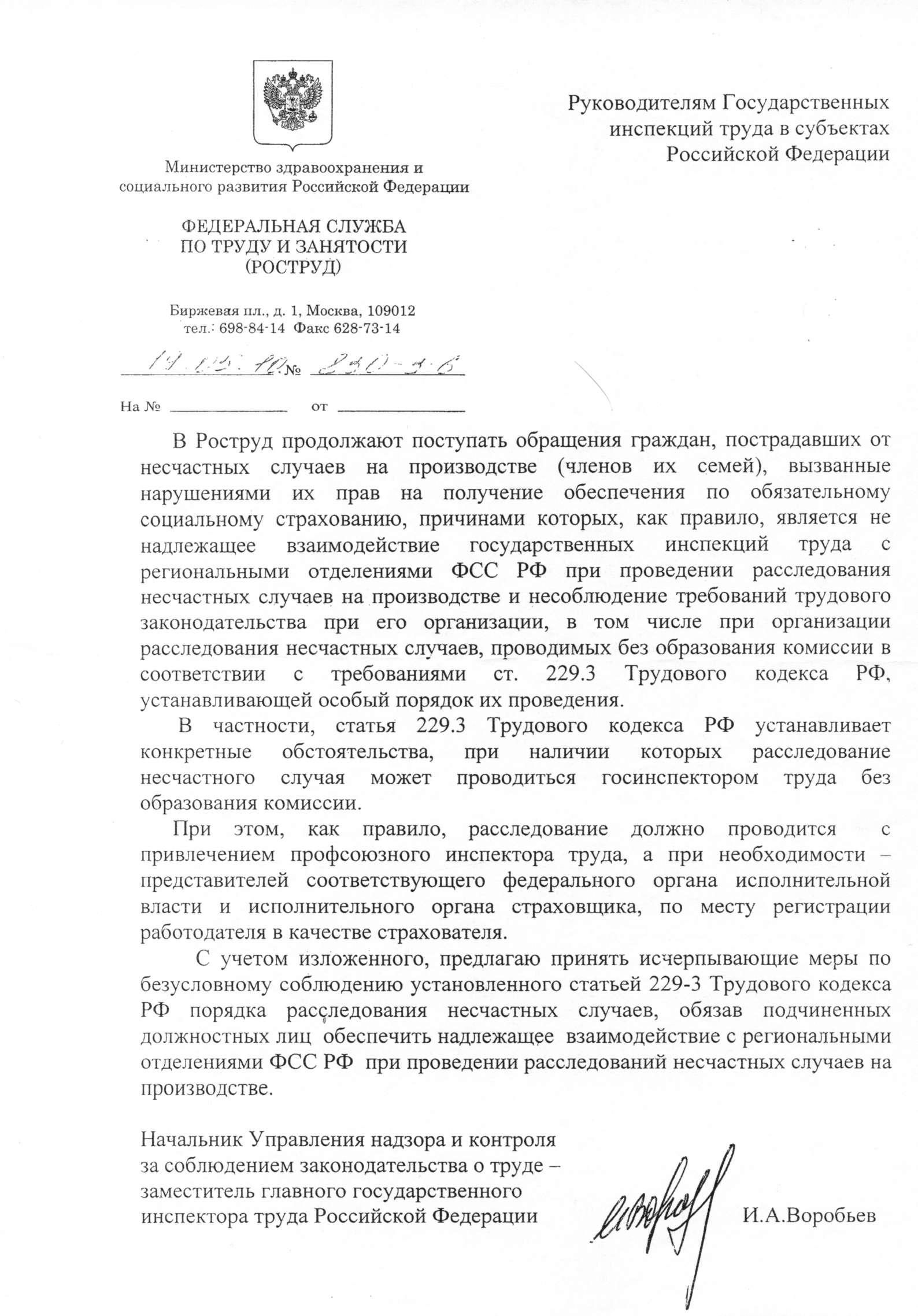 Предложения по профилактике производственного травматизма      Территориальным организациям Профсоюза:- оказывать методическую помощь профкомам в разработке планов по снижению производственного травматизма;- организовывать совещания (семинары) по вопросам охраны труда и предотвращения несчастных случаев на производстве с руководителями организаций, специалистами служб охраны труда организаций, уполномоченными по охране труда;- проводить информационно-разъяснительную работу по присоединению организаций к информационной кампании МАСО "Нулевой травматизм" (Vision Zero);внесение предложений по профилактике производственного травматизма в орган исполнительной власти своего субъекта Российской Федерации.2013 год2013 год2013 год2014 год2014 год2014 год2015 год2015 год2015 год2016 год2016 год2016 год2017 год2017 год2017 годгтсгтсгтсгтсгтс616133188212721373139